Planning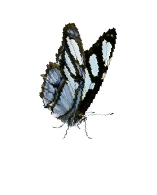 GuideToo  many  times  when  families  make  arrangements  for  aloved  one  they  say,“I  wish  I  knew  what  she  would  have  preferred.”“He  never  said  .  .  .  	I  wish  I  knew.”With  this  planning  guide,  we  trust  that  any  confusion,uncertainty  or  unnecessary  expense  will  be  avoided.Our  goal  is  to  ensure  that  all  of  your  personal  choicesare  carried  out  exactly  as  you  desire.Your  planning  guide  should  be  kept  in  a  safe  place  that  isreadily  accessible  to  your  family.  It  should  not  be  kept  in  asafe-deposit  box.  If  you  would  like,  you  are  welcome  to  keepa  copy  on  file  in  our  office.We  are  here  to  serve  your  needs  professionally  andsensitively.Should  you  have  any  questions  regarding  thesearrangements,  please  feel  free  to  stop  by  the  funeral  homeor  call  at  any  time.To   Those   I   Love   .   .   .I   leave   with   you   the   following   wishes.   I   realize   thatcircumstances   may   not   permit   for   all   or   any   of   my   desires   to   becarried   out.   My   request   is   that   you   will   honor   these   wishes,   asmuch   as   possible,   as   you   remember   me.I   trust   that   the   following   will   be   a   source   of   reassurance   andcomfort   in   the   days   ahead.   It   is   my   desire   that   this   will   also   helpto   avoid   any   confusion   or   uncertainty   and   unnecessary   expense.Love,SignedDated   PERSONAL  HISTORYBefore  burial  or  cremation  can  take  place,  it  is  necessary  to  havethe  following  vital  information  obtained  for  the  death  certificate,which  is  filed  and  registered.Full  Legal  NameLegal  AddressCityStateZipcodeSexRaceCitizen  ofBirth  PlaceSocial  Security  NumberMarital  StatuMaiden  NameName  of  SpouseWedding  DateIf  spouse  is  deceased,  datePlace  of  Spouse  DeathFather’s  NameMother’s  NameMilitary  Service  BranchPension/VA  Claim  No.Induction  DateSerial  NumberRankWars  ServedDecorationsPERSONAL  INFORMATIONEDUCATIONHigh  School   Dates  Attended1.  CollegeDates  Attended2.  CollegeDates  AttendedOCCUPATIONS  &  POSTITIONS  HELD1.  EmployerPosition  HeldYears2.  EmployePosition  HeldYearsRELIGIOUS  AFFILIATION,  ORGANIZATIONS  &  CLUBSSIGNIFICANT  LIFE  ACCOMPLISHMENTSOCIAL  SECURITYSOCIAL  SECURITY  &  THE  VETERANS  ADMINISTRATIONNameAddressTelephone  NumberAppointment  DateFor  further  information,  contact  the  Social  Security  Administration  at:1-800-772-1213.To  receive  benefits,  you  will  need:_____Your  marriage  certificate_____Your  Children’s  birth  certificates_____Your  Social  Security  card_____Your  spouse’s  social  security  card_____Total  wages  paid  on  W-2,  1099  forms  or  schedule  C  for  thepreceding  year._____Copy  of  the  Death  CertificatePERSONAL  INFORMATIONATTORNEYNameAddressTelephone  NumberEmailEXECUTORNameAddressTelephone  NumberEmailACCOUNTANTNameAddressTelephone  NumbeEmailFINANCIAL  CONSULTANTNameAddressTelephone  NumberEmailPRIMARY  CARE  PHYSICIANNameTelephone  NumberEmailFINANCIAL  INFORMATIONBANKName  AddressTelephone  NumberAccount  NumberBANKNameAddressTelephone  NumberAccount  NumberBANKNameAddressTelephone  NumberAccount  NumberSAFE  DEPOSIT  BOXName  of  BankWhere  is  the  key?LIFE  INSURANCE  COMPANYNameAddressTelephone  NumberContact  NameWebsiteEmailPolicy  InformationLIFE  INSURANCE  COMPANYNameAddressTelephone  NumberContact  NameWebsiteEmailPolicy  InformationPENSION  OR  UNION  PLANNameAddressTelephone  NumberREAL  ESTATE  BROKERNameAddressTelephone  NumberEmailCREDIT  CARDS1.  Type  &  Issuer  of  CardTelephone  NumberAccount  Number2.  Type  &  Issuer  of  CardTelephone  NumberAccount  Number3.  Type  &  Issuer  of  CardTelephone  NumberAccount  Number4.  Type  &  Issuer  of  CardTelephone  NumberAccount  NumberAdd  additional  sheets  if  needed.DEBTSLender____________________________________________________Important  Information_________________________________________Lender____________________________________________________Important  Information_________________________________________Lender____________________________________________________Important  Information_________________________________________RETIREMENT  ACCOUNTS  &  BENEFITS1.  Name  of  Company_________________________________________Account  Number____________________________________________Contact  Information__________________________________________2.  Name  of  Company_________________________________________Account  Number____________________________________________Contact  Information__________________________________________3.  Name  of  Company_________________________________________Account  Number____________________________________________Contact  Information__________________________________________PROPERTY  OWNEDLocation___________________________________________________Additional  Information________________________________________IMPORTANT  DOCUMENTSINCOME  TAX  RETURNSLocation___________________________________________________AUTOMOBILE  REGISTRATIONSLocation___________________________________________________WILLLocation___________________________________________________Attorney  Who  Prepared_______________________________________Telephone  Number__________________________________________Date  of  Last  Will_____________________________________________Executor  of  Will_____________________________________________LIVING  WILLYes____No____Location______________________________________BIRTH  CERTIFICATELocation___________________________________________________MARRIAGE  CERTIFICATELocation___________________________________________________LIST  OTHER  IMPORTANT  DOCUMENTS	LOCATION_________________________________  _________________________________________________________  ________________________FUNERAL  SERVICE  PREFERENCESDO  YOU  HAVE  A  FUNERAL  PLAN  IN  PLACE?___Yes  ___NoIf  yes:Funeral  Home  Name_________________________________________Address___________________________________________________Telephone  Number__________________________________________Funeral  Director_____________________________________________Specify  location  if  more  than  one________________________________Location  of  pre-arrangement  documentation_______________________If  no:Funeral  Home  Name_________________________________________Address___________________________________________________Telephone  Number__________________________________________Religious  Beliefs  to  Be  Honored________________________________Religious  Affiliation___________________________________________Place  of  worship_____________________________________________Location___________________________________________________Type  of  Service_____________________________________________Clergyman_________________________________________________FUNERAL  SERVICE  PREFERENCESCeremony  of  RemembranceI  prefer  a  FUNERAL  CEREMONY  with  burial  or  cremation  to  follow❏  held  at  the  funeral  home  (specify)_______________________________________________❏  held  at  church  (specify):_______________________________________________❏  other  (specify):_______________________________________________I  prefer❏  open  casket❏  viewing  only  at  the  funeral  home  prior  to  ceremony❏  family  and  friends  only❏  immediate  family  only❏  no  viewing/no  open  casket❏  it  doesn’t  matter❏  I  prefer  only  a  GRAVESIDE  ceremony  held  at___________________________________________________❏  I  prefer  only  a  MEMORIAL  ceremony  at___________________________________  with  burial  or  cremationpreceding  (circle  one)I  prefer❏  MILITARY  Ceremony  ❏  LODGE  Ceremony  ❏  OTHERI  suggest  the  following  to  be  Casketbearers:__________________________________________________________MUSIC❏  Special  music❏  Pre-recorded  by__________________________________  Person/s  Iwould  like  to  have  sing  at  my  service______________________________________________________________________________________________________________________________________________________________________________❏  Solo  ❏  Duet  ❏  Quartet  ❏  Choir  ❏  Organ  ❏  Organ/Piano  ❏  Piano❏  Other  (please  describe)_____________________________________Person/s  I  would  like  to  have  play______________________________________________________________________________________________________________________________________________________________________________Songs  I  would  like  played/sung:______________________________________________________________________________________________________________________________________________________________________________❏  Congregational  singing  -  with  the  following  songs__________________________________________________________❏  No  music❏  Flowers  ___Yes  ____NoI  would  like  the  following  Bible  verses  read  (I  prefer  version  of  the  Bible):______________________________________________________________________________________________________________________________________________________________________________Please  include  the  following  readings  or  poetry  (these  can  be  attached):__________________________________________________________OBITUARY  INFORMATIONThe  following  are  hobbies  and/or  personal  interests  I  would  like  includedin  an  obituary:____________________________________________________________________________________________________________________Clubs,  lodges,  membership  in  various  organizations,  church  affiliationand  activities:____________________________________________________________________________________________________________________Military  service:____________________________________________________________________________________________________________________Special  Recognition  and/or  Achievements:____________________________________________________________________________________________________________________Other  information  I  would  like  to  be  included:____________________________________________________________________________________________________________________Survived  by  (additional  pages  may  be  added):  Name  Relationship  City  &State______________________________________________________________________________________________________________________________________________________________________________Pre-deceased  by  (additional  pages  may  be  added):Name  Relationship  Year  of  Death______________________________________________________________________________________________________________________________________________________________________________RELATIVES  &  FRIENDS  TO  NOTIFY1.  Name___________________________________________________Address___________________________________________________Telephone_________________________________________________Email_____________________________________________________2.  Name___________________________________________________Address___________________________________________________Telephone_________________________________________________Email_____________________________________________________3.  Name___________________________________________________Address___________________________________________________Telephone_________________________________________________Email_____________________________________________________4.  Name___________________________________________________Address___________________________________________________Telephone_________________________________________________Email_____________________________________________________Add  additional  sheets  if  needed.BURIAL/CREMATION/MARKER  INSTRUCTIONSMy  preference  regarding  disposal  of  my  body  is:❏  Ground  burial  in  ________________________________________Cemetery❏  I  have  purchased  a  plot❏  I  have  not  purchased  a  plot❏  Mausoleum  in___________________________________________________❏  I  have  purchased  a  crypt❏  I  have  not  purchased  a  crypt❏  Cremation  I  prefer  that  my  cremated  remains  (ashes)  be  interred  in  a:❏  mausoleum  (niche)❏  burial  plot❏  I  have  purchased  a:  ❏  niche  ❏  burial  plot❏  Scattered❏  Other  (please  explain)__________________________________________________________MARKER/HEADSTONE❏  A  marker/headstone  would  be  my  desire  —  with  the  followinginscription/guideline:________________________________________________________________________________________________________________________________________________________________________________________________________________________________________PERSONAL  PREFERENCESGlasses  to  be  worn:  ❏  Yes  ❏  NoGlasses  to  remain  with  me:  ❏  Yes  ❏  No  Remove  before  interment  andreturn  to:__________________________________________________________SUGGESTED  MEMORIAL  DONATIONS  (optional):I  want  my  family  and  friends  to  know  of  my  appreciation  of  the  followingorganizations,  ministries,  and/or  charities:Name  &  Address__________________________________________________________________________________________________________________________________________________________________________________________________________________________________________________________________________________________________SPECIAL  NOTES  AND  WISHES____________________________________________________________________________________________________________________________________________________________________________________________________________________________________________________________________________________________________________________________________________________________Final  ThoughtsWe  hope  that  you  have  found  this  planning  guide  helpful.  Bycompleting  it,  your  services  will  be  less  stressful,  morethoughtful  and  more  memorable.  We  suggest  that  you  fillthis  booklet  out  at  your  earliest  convenience.  By  doing  so,you  will  have  taken  a  very  important  step  towards  “puttingyour  house  in  order”.  Please  contact  your  funeral  home  todiscuss  any  questions  you  may  have.  They  would  be  happyto  keep  a  copy  of  your  information  on  file.NOTESLIST  OF  COMPUTER  &  INTERNET  PASSWORDSOPTIONALSome  people  wish  to  record  their  personal  Internet  and  computeraccount  sign  on  and  password  information.  If  you  choose  to  do  so,  youmay  want  to  tear  this  page  out  of  the  booklet  and  store  in  a  safe  place.Please  tell  someone  where  this  information  is.COMPUTER  NAME  &  LOCATION__________________________________________________________Password__________________________________________________________1.  INTERNET  SITE__________________________________________________________Log  In_____________________________Password________________2.  INTERNET  SITE__________________________________________________________Log  In_____________________________Password________________3.  INTERNET  SITE__________________________________________________________Log  In_____________________________Password________________4.  INTERNET  SITE__________________________________________________________Log  In_____________________________Password________________Ph:  315-725-6132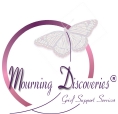 www.mourningdiscoveries.comAll  Rights  ReservedCopyright  2012